Информационная газета Администрации Новомихайловского сельского поселения Монастырщинского района Смоленской области20.11.2018 года                                                                                    №13  (бесплатно)Тираж- 15 экземпляров Ответственный за выпуск - ст.инспектор Администрации Новомихайловского сельского поселения Калугина Н.Г.Учредитель - Совет депутатов Новомихайловского сельского поселения Монастырщинского района Смоленской областиИздатель: Администрации Новомихайловского сельского поселения Монастырщинского района Смоленской областиАдрес издателя: 216151, д.Михайловка ,Монастырщинского района Смоленской области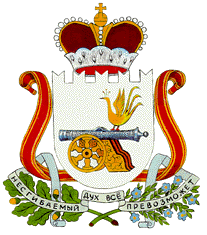 АДМИНИСТРАЦИЯ НОВОМИХАЙЛОВСКОГО СЕЛЬСКОГО ПОСЕЛЕНИЯ  МОНАСТЫРЩИНСКОГО РАЙОНА СМОЛЕНСКОЙ ОБЛАСТИП О С Т А Н О В Л Е Н И Еот  19.11.2018г.                               №41	В соответствии с Федеральным законом от 06.10.2003 №131 -ФЗ «Об общих принципах организации местного самоуправления в Российской Федерации», Уставом Новомихайловского сельского поселения Монастырщинского района Смоленской области. Администрация Новомихайловского сельского поселения  Монастырщинского района Смоленской области п о с т а н о в л я е т:Назначить публичные слушания по проекту решения «О бюджете Новомихайловского сельского поселения Монастырщинского района Смоленской области на 2019 год и на плановый период 2020 и 2021 годов» на 10 часов 00 минут 04 декабря 2018 года в здании Администрации  Новомихайловского сельского поселения Монастырщинского района Смоленской области по адресу: д.Михайловка д.№3.Опубликовать настоящее постановление и проект решения «О бюджете Новомихайловского сельского поселения  Монастырщинского района Смоленской области на 2019 год и на плановый период 2020 и 2021 годов» в  информационной газете Администрации Новомихайловского сельского поселения Монастырщинского района Смоленской области   «Новомихайловский вестник» и разместить на официальном сайте Администрации  Новомихайловского сельского поселения Монастырщинского района Смоленской области.Контроль  за исполнением настоящего постановления оставляю за собой.Глава муниципального образованияНовомихайловского сельского поселения  Монастырщинского районаСмоленской области 							С.В.Иванов
                                                                                                          ПРОЕКТСОВЕТ ДЕПУТАТОВНОВОМИХАЙЛОВСКОГО СЕЛЬСКОГО ПОСЕЛЕНИЯМОНАСТЫРЩИНСКОГО РАЙОНАСМОЛЕНСКОЙ ОБЛАСТИРЕШЕНИЕОт                        2018г.                                                                  № 1. Утвердить основные характеристики бюджета Новомихайловского сельского поселения Монастырщинского района Смоленской области на 2019 год:1) общий объем доходов бюджета Новомихайловского сельского поселения Монастырщинского района Смоленской области в сумме - 3 696,5 тыс. рублей, в том числе объем безвозмездных поступлений в сумме - 1 527,5 тыс. рублей, из которых объем получаемых межбюджетных трансфертов - 1 527,5 тыс. рублей;2) общий объем расходов бюджета Новомихайловского сельского поселения Монастырщинского района Смоленской области в сумме – 3 696,5 тыс. рублей;3) дефицит бюджета Новомихайловского сельского поселения Монастырщинского района Смоленской области в сумме 0,0 тыс. рублей, что составляет 0,0 процентов от утвержденного общего годового объема доходов бюджета Новомихайловского сельского поселения Монастырщинского района Смоленской области без учета утвержденного объема безвозмездных поступлений.2. Утвердить общий объем межбюджетных трансфертов, предоставляемых бюджетам бюджетной системы Российской Федерации в 2019 году из бюджета Новомихайловского сельского поселения Монастырщинского района Смоленской области, в сумме 18,4 тыс. рублей, в том числе общий объем межбюджетных трансфертов, предоставляемых бюджету муниципального района из бюджета Новомихайловского сельского поселения Монастырщинского района Смоленской области в 2019 году, в сумме 18,4 тыс. рублей.3. Утвердить основные характеристики бюджета Новомихайловского сельского поселения Монастырщинского района Смоленской области на плановый период 2020 и 2021 годов:1) общий объем доходов бюджета Новомихайловского сельского поселения Монастырщинского района Смоленской области на 2020 год в сумме - 3 938,1 тыс. рублей, в том числе объем безвозмездных поступлений в сумме- 1 504,9 тыс. рублей, из которых объем получаемых межбюджетных трансфертов – 1 504,9 тыс. рублей, и на 2021 год  в сумме – 4 160,4 тыс. рублей, в том числе объем безвозмездных поступлений в сумме - 1 476,9 тыс. рублей, из которых объем получаемых межбюджетных трансфертов – 1 476,9 тыс. рублей;2) общий объем расходов бюджета Новомихайловского сельского поселения Монастырщинского района Смоленской области на 2020 год в сумме – 3 938,1 тыс. рублей, в том числе условно утвержденные расходы (без учета расходов Новомихайловского сельского поселения Монастырщинского района Смоленской области, предусмотренных за счет межбюджетных трансфертов из других бюджетов бюджетной системы Российской Федерации, имеющих целевое назначение) в сумме 97,0 тыс. рублей, и на 2021 год в сумме – 4 160,4 тыс. рублей, в том числе условно утвержденные расходы (без учета расходов Новомихайловского сельского поселения Монастырщинского района Смоленской области, предусмотренных за счет межбюджетных трансфертов из других бюджетов бюджетной системы Российской Федерации, имеющих целевое назначение) в сумме 205,0 тыс. рублей;3) дефицит бюджета Новомихайловского сельского поселения Монастырщинского района Смоленской области на 2020 год в сумме 0,0 тыс. рублей, что составляет 0,0 процентов от утвержденного общего годового объема доходов бюджета Новомихайловского сельского поселения Монастырщинского района Смоленской области без учета утвержденного объема безвозмездных поступлений, и на 2021 год в сумме 0,0 тыс. рублей, что составляет 0,0 процентов от утвержденного общего годового объема доходов бюджета Новомихайловского сельского поселения Монастырщинского района Смоленской области без учета утвержденного объема безвозмездных поступлений.4. Утвердить общий объем межбюджетных трансфертов, предоставляемых бюджетам бюджетной системы Российской Федерации из бюджета Новомихайловского сельского поселения Монастырщинского района Смоленской области в 2020 году, в сумме – 19,3 тыс. рублей, в том числе общий объем межбюджетных трансфертов, предоставляемых бюджету муниципального района из бюджета Новомихайловского сельского поселения Монастырщинского района Смоленской области в 2021 году, в сумме – 19,3 тыс. рублей.5. Утвердить общий объем межбюджетных трансфертов, предоставляемых бюджетам бюджетной системы Российской Федерации из бюджета Новомихайловского сельского поселения Монастырщинского района Смоленской области в 2021 году, в сумме  - 20,0 тыс. рублей, в том числе общий объем межбюджетных трансфертов, предоставляемых бюджету муниципального района из бюджета Новомихайловского сельского поселения Монастырщинского района Смоленской области в 2020 году, в сумме – 20,0 тыс. рублей.6.Утвердить источники финансирования дефицита бюджета Новомихайловского сельского поселения Монастырщинского района Смоленской области: 1) на 2019 год согласно приложению 1 к настоящему решению;2) на плановый период 2020 и 2021 годов согласно приложению 2 к настоящему решению.7. Утвердить перечень главных администраторов доходов бюджета Новомихайловского сельского поселения Монастырщинского района Смоленской области согласно приложению 3 к настоящему решению.8. Утвердить перечень главных администраторов источников финансирования дефицита бюджета Новомихайловского сельского поселения Монастырщинского района Смоленской области согласно приложению 4 к настоящему решению.9. Утвердить нормативы распределения доходов между бюджетом муниципального образования «Монастырщинский район» Смоленской области и бюджетами поселений на 2019 год и на плановый период 2020 и 2021 годов согласно приложению 5 к настоящему решению. 10. Утвердить прогнозируемые доходы бюджета Новомихайловского сельского поселения Монастырщинского района Смоленской области, за исключением безвозмездных поступлений:1) на 2019 год согласно приложению 6 к настоящему решению; 2) на плановый период 2020 и 2021 годов согласно приложению 7 к настоящему решению.11. Утвердить прогнозируемые безвозмездные поступления в бюджет Новомихайловского сельского поселения Монастырщинского района Смоленской области:1) на 2019 год согласно приложению 8 к настоящему решению; 2) на плановый период 2021 и 2021 годов согласно приложению 9 к настоящему решению.12. Утвердить распределение бюджетных ассигнований по разделам, подразделам, целевым статьям (муниципальным программам и непрограммным направлениям деятельности), группам (группам и подгруппам) видов расходов классификации расходов бюджетов:1) на 2019 год согласно приложению 10 к настоящему решению;2) на плановый период 2020 и 2021 годов согласно приложению 11 к настоящему решению. 13. Утвердить распределение бюджетных ассигнований по целевым статьям (муниципальным программам и непрограммным направлениям деятельности), группам (группам и подгруппам) видов расходов классификации расходов бюджетов: 1) на 2019 год согласно приложению 12 к настоящему решению; 2) на плановый период 2020 и 2021 годов согласно приложению 13 к настоящему решению.14. Утвердить ведомственную структуру расходов бюджета Новомихайловского сельского поселения Монастырщинского района Смоленской области (распределение бюджетных ассигнований по главным распорядителям бюджетных средств, разделам, подразделам, целевым статьям (муниципальным программам и непрограммным  направлениям деятельности), группам (группам и подгруппам) видов расходов классификации расходов бюджетов:  на 2019 год согласно приложению 14 к настоящему решению; на плановый период 2020 и 2021 годов согласно приложению 15 к настоящему решению.15. Утвердить общий объем бюджетных ассигнований, направляемых на исполнение публичных нормативных обязательств, в 2019 году в сумме – 62,0 тыс. рублей, в 2020 году в сумме -62,0 тыс. рублей, в 2021 году в сумме – 62,0 тыс. рублей.16. Утвердить объем бюджетных ассигнований на финансовое обеспечение реализации муниципальных программ в 2019 году в сумме  3 118,7 тыс. рублей, в 2020 году в сумме 3 236,7 тыс. рублей, в 2021 году в сумме 3 330,6 тыс. рублей.Утвердить распределение бюджетных ассигнований по муниципальным программам и непрограммным направлениям деятельности: на 2019 год согласно приложению 16 к настоящему решению; на плановый период 2020 и 2021 годов согласно приложению 17 к настоящему решению.17. Утвердить объем бюджетных ассигнований дорожного фонда Новомихайловского сельского поселения Монастырщинского района Смоленской области:   1)  на 2019  год в сумме – 745,9  тыс. рублей;    2)  на 2020 год  в сумме –943,9 тыс. рублей;   3)  на 2020 год в сумме  - 1 124,8 тыс. рублей. 								Утвердить прогнозируемый объем доходов бюджета Новомихайловского сельского поселения Монастырщинского района Смоленской области в части доходов, установленных решением Совета депутатов Новомихайловского сельского поселения Монастырщинского района Смоленской области от 21.10.2013г. №11 «О дорожном фонде Новомихайловского сельского поселения Монастырщинского района Смоленской области»:1)  в 2019 году в сумме 745,9 тыс. рублей согласно приложению 18 к настоящему решению.2) в плановом периоде 2020 и 2021 годов в сумме 943,9 тыс. рублей и в сумме 1 124,8 тыс. рублей соответственно согласно приложению 19 к настоящему решению.18.Утвердить в составе расходов бюджета Новомихайловского сельского поселения Монастырщинского района Смоленской области резервный фонд Администрации Новомихайловского сельского поселения Монастырщинского района Смоленской области:1) на 2019 год в размере 10,0 тыс. рублей, что составляет 0,27 процента от общего объема расходов бюджета;2) на 2019 год в размере 10,0 тыс. рублей, что составляет 0,25 процента от общего объема расходов бюджета;3) на 2020 год в размере 10,0 тыс. рублей, что составляет 0,24 процента от общего объема расходов бюджета.19. Утвердить Программу муниципальных внутренних заимствований Новомихайловского сельского поселения Монастырщинского района Смоленской области: 1) на 2019 год согласно приложению 20 к настоящему решению;            2) на плановый период 2020 и 2021 годов согласно приложению 21 к настоящему решению.20. Установить: 1) предельный объем муниципального долга на 2019 год в сумме 1 084,5 тыс. рублей;2) верхний предел муниципального внутреннего долга на 1 января 2020 года по долговым обязательствам Новомихайловского сельского поселения Монастырщинского района Смоленской области в сумме 0,0 тыс. рублей, в том числе верхний предел долга по муниципальным гарантиям Новомихайловского сельского поселения Монастырщинского района Смоленской области в сумме 0,0 тыс. рублей;3) предельный объем муниципального долга на 2019 год в сумме 1 216,6 тыс. рублей;4) верхний предел муниципального внутреннего долга на 1 января 2021 года по долговым обязательствам Новомихайловского сельского поселения Монастырщинского района Смоленской области в сумме 0,0 тыс. рублей, в том числе верхний предел долга по муниципальным гарантиям Новомихайловского сельского поселения Монастырщинского района Смоленской области в сумме 0,0 тыс. рублей;5) предельный объем муниципального долга на 2021 год в сумме 1 341,7 тыс. рублей;          6) верхний предел муниципального внутреннего долга на 1 января 2022 года по долговым обязательствам Новомихайловского сельского поселения Монастырщинского района Смоленской области в сумме 0,0 тыс. рублей, в том числе верхний предел долга по муниципальным гарантиям Новомихайловского сельского поселения Монастырщинского района Смоленской области в сумме 0,0 тыс. рублей.21. Утвердить объем расходов бюджета Новомихайловского сельского поселения Монастырщинского района Смоленской области на обслуживание муниципального долга:        1) в 2019 году в размере 0,0 тыс. рублей, что составляет 0,0 процентов от объема расходов бюджета Новомихайловского сельского поселения Монастырщинского района Смоленской области, за исключением объема расходов, которые осуществляются за счет субвенций, предоставляемых из бюджетов бюджетной системы Российской Федерации;      2) в 2020 году в размере 0,0 тыс. рублей, что составляет 0,0 процентов от объема расходов бюджета Новомихайловского сельского поселения Монастырщинского района Смоленской области, за исключением объема расходов, которые осуществляются за счет субвенций, предоставляемых из бюджетов бюджетной системы Российской Федерации;      3) в 2021 году в размере 0,0 тыс. рублей, что составляет 0,0 процентов от объема расходов бюджета Новомихайловского сельского поселения Монастырщинского района Смоленской области, за исключением объема расходов, которые осуществляются за счет субвенций, предоставляемых из бюджетов бюджетной системы Российской Федерации.22. 1.Утвердить Программу муниципальных гарантий Новомихайловского сельского поселения Монастырщинского района Смоленской области:         1) на 2019 год согласно приложению 22 к настоящему решению;          2) на плановый период 2020 и 2021 годов согласно приложению 23 к настоящему решению.2. Утвердить в составе Программы муниципальных гарантий Новомихайловского сельского поселения Монастырщинского района Смоленской области: 1) на 2019 год общий объем бюджетных ассигнований, предусмотренных на исполнение муниципальных гарантий Новомихайловского сельского поселения Монастырщинского района Смоленской области по возможным гарантийным случаям в 2018 году в сумме 0,0 тыс. рублей; 2) на плановый  период  2020 и 2021 годов общий объем бюджетных ассигнований, предусмотренных на исполнение муниципальных гарантий Новомихайловского сельского поселения Монастырщинского района Смоленской области по возможным гарантийным случаям в 2020 году в сумме 0,0 тыс. рублей, в 2021 году  в сумме 0,0 тыс. рублей.23. Настоящее решение вступает в силу с 1 января 2019 года.	              АДМИНИСТРАЦИЯНОВОМИХАЙЛОВСКОГО СЕЛЬСКОГО ПОСЕЛЕНИЯМОНАСТЫРЩИНСКОГО РАЙОНАСМОЛЕНСКОЙ ОБЛАСТИП О С Т А Н О В Л Е Н И Еот 19 ноября 2018 года № 42О внесении изменений в Перечень  муниципальных услуг(функций), оказываемых Администрацией Новомихайловского сельского поселения Монастырщинского района Смоленской области  от 11.03.2016г №29В  соответствии с Федеральным законом от 02.05.2006 года № 59 – ФЗ « О порядке рассмотрения обращений граждан Российской Федерации», Федеральным законом 131 – ФЗ от 06.10.2003 г. « Об общих принципах организации местного самоуправления в Российской Федерации ( гл.3 ст.15 ч.1 п.15.1), а  также во исполнении поручения Заместителя Председателя Правительства РФ- Руководителя Аппарата Правительства Российской Федерации  В.Суркова от 27.04.2013г.Администрация  Новомихайловского сельского поселения Монастырщинского района Смоленской области п о с т а н о в л я е т:1. Дополнить перечень муниципальных услуг ( функций),оказываемых Администрацией Новомихайловского сельского поселения Монастырщинского района Смоленской области, следующей услугой: « Предоставление письменных разъяснений налогоплательщикам по вопросам применения нормативных актов Новомихайловского сельского поселения о местных налогах и сборах» 2. Настоящее постановление вступает в силу с момента его подписания и подлежит размещению на официальном сайте Администрации Новомихайловского сельского поселения Монастырщинского района Смоленской области.3. Контроль за исполнением настоящего постановления оставляю за собой.Глава муниципального образованияНовомихайловского сельского поселенияМонастырщинского районаСмоленской области	         С.В.Иванов                                  Приложениек постановлению АдминистрацииНовомихайловского сельского поселенияМонастырщинского района Смоленской областиот 19. 11.2018 г. № 42Перечень административных регламентовпредоставления муниципальных услуг Администрацией  Новомихайловского сельского поселения Монастырщинского района Смоленской областиО назначении публичных слушаний по проекту решения «О бюджете Новомихайловского сельского поселения  Монастырщинского района Смоленской области на 2019 год и на плановый период 2020 и 2021 годов»О бюджете Новомихайловского сельского поселения Монастырщинского района Смоленской области на 2019 год и на плановый период 2020 и 2021 годов  Глава муниципального образования Новомихайловского сельского поселения Монастырщинского района  Смоленской областиС.В. Иванов№п/пНаименование Административный регламент предоставления муниципальной услугиНПА утверждающий  1231Административный регламент предоставления муниципальной услуги «Предоставление информации о порядке предоставления жилищно-коммунальных услуг населению»Постановление Администрации Новомихайловского сельского поселения Монастырщинского района Смоленской области от 20 марта 2013 года №252Административный регламент предоставления муниципальной услуги «Владение, пользование и распоряжение имуществом, находящимся в муниципальной собственности Новомихайловского сельского поселения Монастырщинского района Смоленской области»Постановление Администрации Новомихайловского сельского поселения Монастырщинского района Смоленской области 18 марта 2013 года № 193Административный регламент предоставления муниципальной услуги Выдача разрешений на право организации розничного рынка, в том числе ярмарок на территории Новомихайловского сельского поселения Монастырщинского района Смоленской области»Постановление Администрации Новомихайловского сельского поселения Монастырщинского района Смоленской области 31 января 2013 года № 34Административный регламент предоставления муниципальной услуги «Предоставление информации об очередности предоставления жилых помещений муниципального жилого фонда на условиях социального найма»Постановление Администрации Новомихайловского сельского поселения Монастырщинского района Смоленской области          15 апреля  2014 года № 245Административный регламент предоставления муниципальной услуги «Выдача документов (выписки из похозяйственной книги, выписки из домовой книги, справок и иных документов)»Постановление Администрации Новомихайловского сельского поселения Монастырщинского района Смоленской области 22 марта  2013 года № 306 Административный регламент предоставления муниципальной услуги «Назначение, выплата и перерасчёт пенсии за выслугу лет лицам, замещавшим муниципальные должности, должности муниципальной службы (муниципальные должности муниципальной службы) в органах местного самоуправления Новомихайловского сельского поселения Монастырщинского района Смоленской областиПостановление Администрации Новомихайловского сельского поселения Монастырщинского района Смоленской области 12 июля 2013 года № 377Административный регламент предоставления муниципальной услуги «Информирование населения об ограничениях использования водных объектов общего пользования»Постановление Администрации Новомихайловского сельского поселения Монастырщинского района Смоленской области 20 марта 2013 года № 248Административный регламент предоставления муниципальной услуги «Приём заявлений и заключение договоров на передачу гражданам в собственность жилых помещений муниципального жилищного фонда»Постановление Администрации Новомихайловского сельского поселения Монастырщинского района Смоленской области 18 марта 2013 года № 209Административный регламент предоставления муниципальной услуги «Предоставление информации об объектах недвижимого имущества, находящихся в муниципальной собственности и предназначенных для сдачи в аренду»Постановление Администрации Новомихайловского сельского поселения Монастырщинского района Смоленской области  18 марта 2013 года № 1810Административный регламент предоставления муниципальной услуги «Предоставление малоимущим гражданам по договорам социального найма жилых помещений муниципального жилищного фонда»Постановление Администрации Новомихайловского сельского поселения Монастырщинского района Смоленской области 21 марта 2013 года №2611Административный регламент предоставления муниципальной услуги «Предоставление пользователям автомобильных дорог местного значения информации о состоянии автомобильных дорог на территории Новомихайловского сельского поселения»Постановление Администрации Новомихайловского сельского поселения Монастырщинского района Смоленской области 19 марта 2013 года № 2212Административный регламент предоставления муниципальной услуги «Прием заявлений, документов, а также постановка граждан на учет в качестве нуждающихся в жилых помещениях»Постановление Администрации Новомихайловского сельского поселения Монастырщинского района Смоленской области 21 марта_ 2013 года № 2713Административный регламент предоставления муниципальной услуги «Прием (передача), изъятие имущества»Постановление Администрации Новомихайловского сельского поселения Монастырщинского района Смоленской области 20 марта 2013 года № 2314Административный регламент предоставления муниципальной услуги «Признание граждан малоимущими»Постановление Администрации Новомихайловского сельского поселения Монастырщинского района Смоленской области 21 марта 2013 года № 2815Административный регламент предоставления муниципальной услуги «Присвоение адреса объекту недвижимости»Постановление Администрации Новомихайловского сельского поселения Монастырщинского района Смоленской области 18 марта 2013 года № 1716Административный регламент предоставления муниципальной услуги «Организация по требованию населения общественных экологических экспертиз»Постановление Администрации Новомихайловского сельского поселения Монастырщинского района Смоленской области 22 марта 2013 года № 2917Административный регламент предоставления муниципальной услуги «Предоставление письменных разъяснений налогоплательщикам по вопросам применения нормативных правовых актов Новомихайловского сельского поселения о местных налогах и сборах»Постановление Администрации Новомихайловского сельского поселения Монастырщинского района Смоленской области 19ноября 2018 года №42